ŽEMĖLAPIS SU PAŽYMĖTU ARTIMIAUSIU VANDENS TELKINIU IR JO APSAUGOS ZONOMIS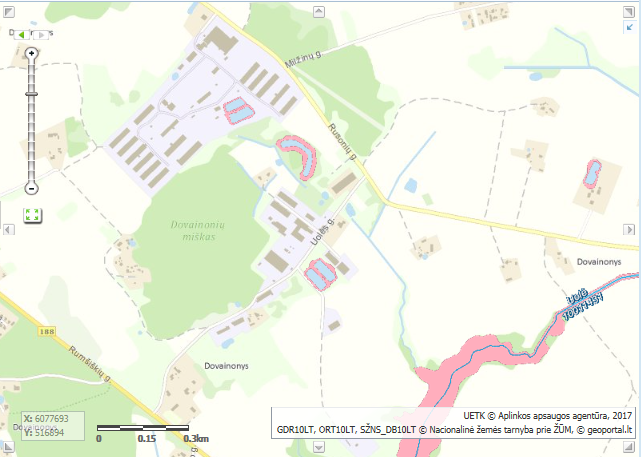 